Positive Form    V + d / ed / ied 1.Atatürk .................... (die) in 1881. 2.They ........................ (move) to İstanbul last year. 3.They ..................................... (work) on a farm. 4.She ......................................... (paint) a nice picture5.She ....................................... (brush) her teeth.6.She ................................. (dance) very well. 7.They ...................................... (talk) on the phone last night.8.My father ................................... (arrive) home early yesterday.9.Helen .................................. (use) a computer at work. 10.They .................................... (walk) in the park yesterday.Negative Form  did not (didn’t) + V11.She  ...................................... (not/play) football yesterday.2.They ....................................... (not/arrive) work on time yesterday.3.He ...................................... (not/study) lesson last night.4.He ....................................... (not/listen) to music.5.I ....................................(not/watch) TV yesterday evening.6.He .......................................... (not/write) anything. 7.He .................................................. (not/understand) the subject.8.I ................................................... (not/swim) in the sea last summer.9.He ................................................ (not/ride) a donkey.10.They .................................................. (not/drink) anything.1.My mother…………….at home last night.        a)isn’t    b)weren’t      c)wasn’t     d)aren’t2.The film …………very interesting yesterday.        a)were         b)is        c)are          d)was 3.The lessons…………very boring last Wednesday.         a)were       b)is        c)are         d)was4.Yesterday…………………Friday.         a)is           b)was         c)were       d)are5._________ your family in Ankara last year?         a)was        b)is             c)were         d)areA)Write The Past Forms and Turkısh meanings of these words.(5pts)		TURKISH MEANING(2pts)do:		.....................................................	choose:	.....................................................drive:		.....................................................	eat:		.....................................................fly:		.....................................................	give:		.....................................................know:		.....................................................	sit:		.....................................................speak:		.....................................................	see:		....................................................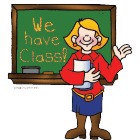 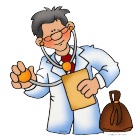 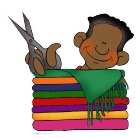 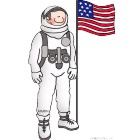 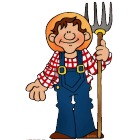 ………………………………..             ……………………………..    ……………………….      ………………………….          …………………………………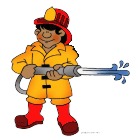 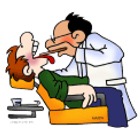 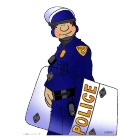 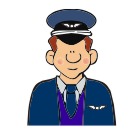 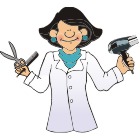 ……………………….                ……………………………….          …………………………….      ……………………………….          ……………………………